24 HODIN S DIVADLEM!Chomoutovská knihovna zve děti ve věku 6 - 13 let na den a noc plné divadelních kouzel. Inspirováno knihou Ester Staré: Největší přání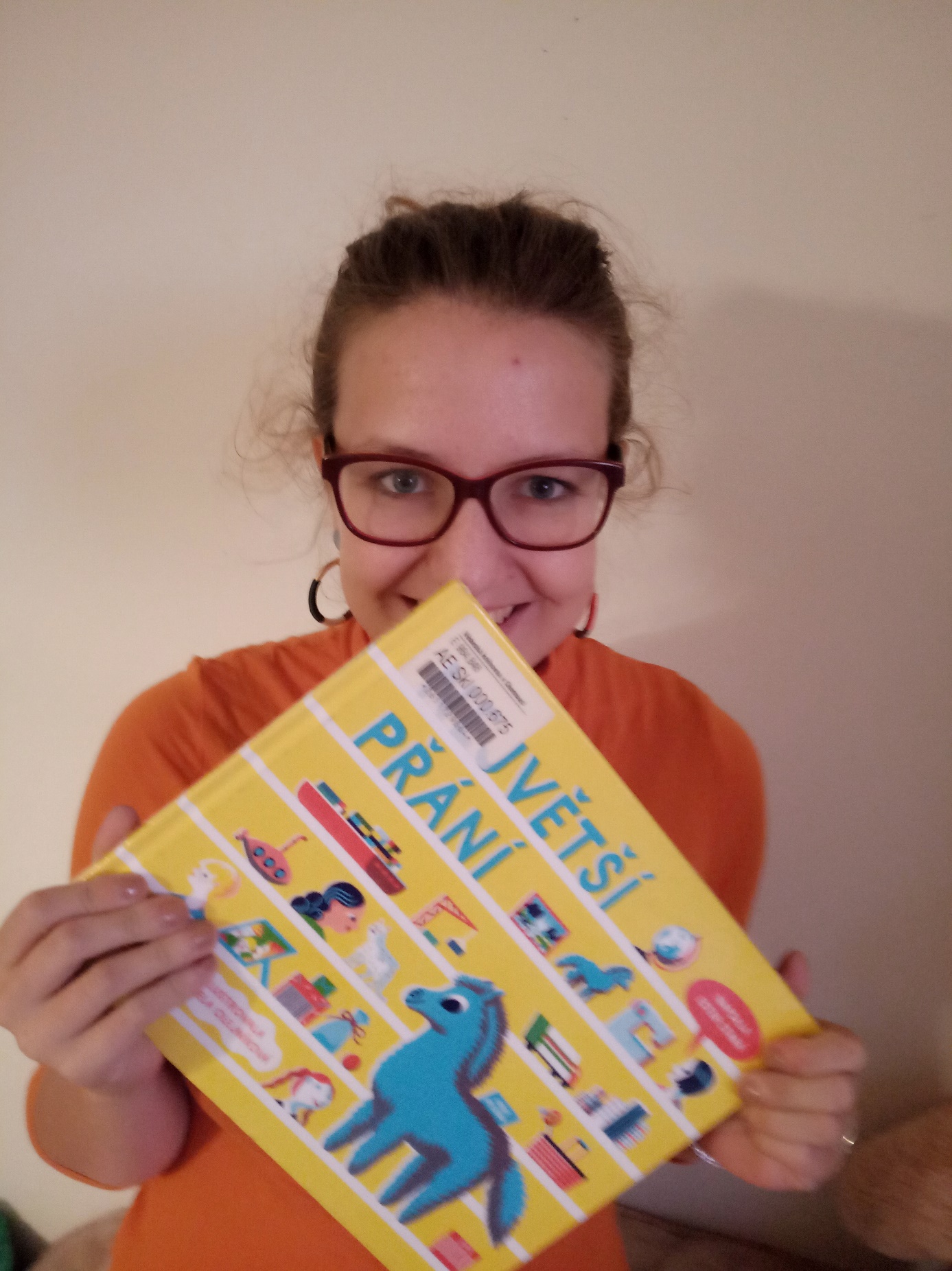 KDE: Knihovna (Hasičárna, 1. patro)KDY: sobota 7. 12. 2019 od 10 hodin - neděle 8. 12. 2019 10 hodin.ProgramSOBOTADopoledne – seznamovací hry, zkoumání prostoruObědOdpoledne – úvod do příběhu, Divadlo I (štronzo, živé obrazy, improvizace, fantazijní stezka)Večeře Divadlo II (výroba rekvizit)NEDĚLESnídaněDivadlo III (hry a dramaktivity k rozloučení)10.00 Závěrečná ukázka pro rodičeVečeře a svačinka formou komunitního bufetu. Oběd a snídaně jsou zajištěny. Spacák a karimatku s sebou.Přihláška a více informací na www.losvesinos.cz/akce či na lenka@losvesinos.cz. Cena 150 Kč/ dítě, sleva pro dalšího sourozence 20%.